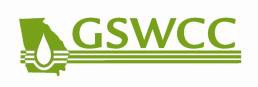 Georgia Soil and Water Conservation Commission Waiver Request for Notice of Termination Submission The above listed BMP(s) were being evaluated for consideration to join the Approved Equivalent BMP listing under PATH A or PATH B. Each has met a minimum 6-month analysis period as detailed above, and exposure to the following qualifying rain events:The sites will not reach eligibility for Notice of Termination (NOT) in the next 45 days per the site’s undersigned Owner/Operator. Accordingly, a request for consideration to waive the requirement to provide our final submission upon NOT is respectfully submitted.Site Owner/Operator____________________________________________________________Signature                                            _____________________________________________________                                                                                    Printed NameTHIS SECTION FOR GSWCC USE ONLYOverview Council Notification:  ___________________________________________________                                                                                    Date Notification SentApproved: ____________________________________________________________________                                                                            GSWCC Director Signature                 _____________________________________________________________________                                                                          GSWCC Director Printed NameBMP Product NameProject SiteDate InstalledDate RemovedDate of Qualifying Rain EventRainfall Amount (in)#1#2Waiver Recommended YesNoDate